Santiago, Puerto Natales, Calafate y Buenos AiresPlaza de Armas de Santiago, Parque Nacional Torres Del Paine, Lago Grey, Glaciar Perito Moreno, Ríos de Hielo Express, Plaza de Mayo10 días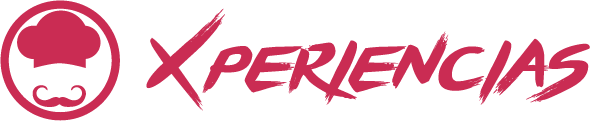 Salidas: diarias hasta agosto 2024Mínimo 2 pasajeros Dia 1.  México – Santiago de Chile Llegada por la mañana. Traslado al hotel y check in. Por la tarde visita de ciudad. Comenzaremos en la calle principal del centro de la ciudad, la Av. Libertador Bernardo O’Higgins (más conocida como Alameda) y allí conoceremos el Palacio Presidencial de la Moneda, un edificio de construcción neoclásica que alberga parte importante de la historia chilena. Recorreremos los céntricos paseos peatonales de Huérfanos y Ahumada, los cuales reúnen la mayor actividad comercial de la capital y conducen a la Plaza de Armas, lugar estratégico desde donde se realizaron los primeros trazados de la ciudad. A su alrededor podremos ver varios edificios históricos: la Iglesia Catedral, el Correo Central y la Municipalidad de Santiago.Subiremos el Cerro Santa Lucía, un hermoso e importante sitio arquitectónico e histórico que sirvió como punto estratégico de la fundación de la ciudad (y que es visitado con frecuencia por los santiaguinos) para luego dirigirnos a otros de los lugares donde los locales pasan su tiempo libre: el Parque Forestal, el Museo de Bellas Artes, y el Barrio Lastarria. Cruzaremos el río Mapocho para llegar al Barrio Bellavista, el que concentra una fuerte actividad cultural y artística, además de ser uno de los favoritos para la vida nocturna de la capital. Finalmente conoceremos el nuevo centro de la ciudad visitando Providencia y las comunas de Las Condes y Vitacura, protagonistas del crecimiento y la modernidad de Santiago, retornando luego al hotel.	Alojamiento.Dia 2. Santiago – Punta Arenas – Puerto NatalesDesayuno. Traslado al aeropuerto de Santiago para tomar el vuelo con destino a Punta Arenas. (Vuelo no incluido). Llegada, traslado en bus a Puerto Natales. Alojamiento. Día 3. Puerto Natales – Parque Nacional Torres Del PaineDesayuno. Hoy conoceremos algunas de las zonas más importantes del hermoso Parque Nacional Torres del Paine, apreciando lagos, montañas y cascadas además del imponente glaciar Grey. Nuestra primera parada será la Cueva del Milodón, ubicada a 24 kilómetros al norte de Puerto Natales. Este Monumento Natural está formado por tres cavernas y un conglomerado denominado Silla del Diablo, nombre que proviene de la imaginación popular dado a una estructura rocosa con aspecto de sillón de la cual se dice fue asiento del Milodón y que la leyenda transformó en diablo.Nos dirigiremos luego al Parque Nacional Torres del Paine, pudiendo observar en el trayecto la Laguna Sofía, la Cordillera Prat, el Lago Porteño, el Cerro Mesa, el Lago del Toro, la Sierra del Toro y la Sierra Ballena. Ingresaremos al Parque a través de la Portería Sector Serrano y tomaremos el camino sobre el Puente Serrano para continuar con destino al sector del Lago Grey, donde realizaremos una agradable caminata por la orilla del lago y, si las condiciones climáticas lo permiten, accederemos hasta el Mirador de la Península Grey y apreciaremos la parte frontal del glaciar del mismo nombre. Regresaremos a la Guardería Grey para dirigirnos a un restaurante ubicado en el sector y allí disfrutaremos de un rico almuerzo y de un reparador descanso, después del cual comienza la segunda etapa de nuestra visita a este hermoso Parque Nacional.Iremos al sector del Salto Grande y visitaremos el Mirador del Lago Nordenskjold para disfrutar de lindas vistas y continuaremos luego hasta la Cascada Paine, bellísimo lugar en donde se puede apreciar la descarga de aguas lechosas que vienen de los glaciares a través del Rio Paine y que desaguan finalmente en el Seno de Ultima Esperanza. Luego regresaremos a Puerto Natales pasando por el Mirador del Lago Sarmiento, volviendo finalmente al hotel en Puerto Natales. Alojamiento. Día 4. Puerto Natales – CalafateDesayuno. Traslado a la terminal de autobuses. Bus a Calafate. Llegada y traslado al hotel. Alojamiento. Día 5. Calafate – Glaciar Perito MorenoDesayuno. El Calafate hacia el Parque Nacional los Glaciares a unos 50 Km por camino asfaltado (declarado patrimonio de la humanidad por la UNESCO en 1981), continuando 30km dentro del  Parque Nacional Los Glaciares hasta llegar al Glaciar Perito Moreno. Desde su inicio el viaje depara agradables sorpresas. Saliendo de la Localidad, a la derecha podemos observar el Lago Argentino con su Bahía Redonda. En ella se puede apreciar una variedad importante de avifauna, destacándose el cisne de cuello negro, flamenco, pato vapor, gallareta, cauquén. Se destaca el color amarillo del campo, esto se debe a sus pastos llamados coirón, y entre ellos se destaca, el coirón blanco y petiso. En los primeros 40 km se recorre la estepa patagónica, pasando posteriormente a la entrada del Parque Nacional a observar la vegetación arbórea perteneciente en su gran mayoría de la familia "notofagus" (ñires, guindos, lengas) y uno que otro canelo, y flores de diversos colores, entre las que se resalta el notro por su colorido rojo intenso correspondiendo la misma al Bosque Andino Patagónico. Una vez en el glaciar, nos dirigimos hacia el balcón principal, para luego recorrer las pasarelas libremente, hasta el horario de encuentro acordado con el guía. Las pasarelas ofrecen desde sus miradores diferentes perspectivas del glaciar, permitiendo disfrutar de este increíble espectáculo natural. El glaciar, lleva el nombre del gran explorador argentino del siglo pasado, y es de los pocos en el mundo en avance. Ello lo ha convertido en uno de los mayores espectáculos naturales del Mundo. En su avance represa las aguas del Brazo Rico del Lago Argentino, con lo que el nivel de aquel llega a elevarse hasta 30 metros sobre el del Lago Argentino, haciendo presión sobre los hielos. En primer lugar se crea un túnel con una bóveda de más de 50 metros por el que las aguas del Brazo Rico descienden hasta el Lago Argentino. La erosión causada por el agua provoca finalmente el derrumbe de la bóveda, en uno de los espectáculos más imponentes que puedan presenciarse. El proceso se ha repetido a lo largo de intervalos irregulares: la última ruptura, que comenzó a producirse el 10 de de Marzo de 2018. Para el almuerzo el Parque posee un área de servicios provista de un restaurante y un snack. Por la tarde, comenzaremos nuestro regreso a hotel en El Calafate Alojamiento. Día 6. Calafate – Ríos de Hielo Express Desayuno. Temprano por la mañana 7:00hs recorriendo la Ruta Provincial 11 - bordeando el Lago Argentino - a los 54 kilómetros (aprox. 30 minutos) se llega a Punta Bandera. Una vez en el puerto, embarcaremos en un moderno catamarán. La navegación inicia atravesando la Boca del Diablo, para acceder al Brazo Norte del Lago Argentino. Luego de navegar este brazo arribaremos al Canal Upsala, donde navegaremos entre los témpanos que se desprenden del frente del Glaciar Upsala. Luego ingresaremos al Canal Spegazzini, donde el paisaje cambia notablemente -a sus orillas se destaca la densa vegetación-. Minutos después, tendremos la primera vista del Glaciar Seco. Continuaremos navegando hasta el frente del Glaciar Spegazzini ¡el Glaciar más alto del Parque Nacional!; donde también contemplaremos los Glaciares Heim Sur y Peineta. Nos prepararemos para desembarcar en la Base Spegazzini y comenzamos la visita al área caminando a través del “Sendero del Bosque” hasta el Refugio Spegazzini. Este sendero de 300m, accesibles, cuenta con vistas inigualables de la Bahía de los Glaciares, y en su recorrido podrás disfrutar de estaciones temáticas y miradores. El salón principal del Refugio Spegazzini cuenta con dirección al frente del lago, y su extenso ventanal nos brinda una vista panorámica inigualable del Glaciar. Si deseas conocer el bosque en profundidad, podrás tomar el “Sendero de la Montaña” -trekking de media dificultad a través de un camino boscoso, con miradores naturales al Glaciar que finaliza en el punto de desembarco. Luego de 2hs. en el Refugio volveremos a embarcar, comenzando el regreso al puerto Punta Bandera; al atardecer los pasajeros se van despidiendo de uno de las excursiones más lindas de Argentina. Comenzaremos nuestro regreso a El Calafate, llegando a la ciudad alrededor de la 17:00 hs. Alojamiento. Día 7. Calafate – Buenos AiresDesayuno. Traslado al aeropuerto para tomar el vuelo con destino a Buenos Aires (Vuelo no incluido) Recibimiento en el Aeropuerto. Traslado al hotel. Resto de la tarde libre. Alojamiento. Dia 8. Buenos Aires – Visita de CiudadDesayuno. Disfrute de la Ciudad en una visita guiada por sus principales atractivos. Esta excursión transmite la emoción de un Buenos Aires múltiple. Conoceremos el símbolo de nuestra ciudad: el Obelisco Recorreremos plazas como las de Mayo, San Martín, Alvear; y avenidas como Corrientes, De Mayo, 9 de Julio, entre otras; barrios con historia como La Boca, San Telmo, suntuosos como Palermo y Recoleta, modernos como Puerto Madero; los parques, Lezama y Tres de Febrero, zonas comerciales y financieras, Estadio de Fútbol y mucho más. Alojamiento. Dia 9 Buenos AiresDesayuno. Día libre, si los pasajeros desean aprender y conocer más del folclor argentino, sugerimos asista a una fiesta gaucha. Alojamiento. Día 10. Buenos Aires – México Desayuno. A la hora indicada traslado al aeropuerto para tomar el vuelo con destino a México. FIN DE LOS SERVICIOSINCLUYE: 1 noche en Santiago, 2 en Puerto Natales, 3 en Calafate y 3 en Buenos Aires con desayuno.Traslados aeropuerto – hotel – aeropuerto en servicio compartido.Visita de ciudad Santiago y Buenos Aires en servicio compartido.Excursión Parques Nacional Torres del Paine con almuerzo en servicio compartido.Excursión Glaciar Perito Moreno en servicio compartido.Excursión y navegación Ríos de Hielo Express. Todas las entradas a los parques.Tarjeta Básica de asistencia al viajero.No incluye:Boletos aéreos.Propinas y gastos personales.Alimentos y excursiones no indicados en el itinerario.LISTA DE HOTELES (Previstos o similares)LISTA DE HOTELES (Previstos o similares)LISTA DE HOTELES (Previstos o similares)CIUDADHOTELCATSANTIAGOMR EXPRESS TPULLMAN SANTIAGO VITACURAPNH COLLECTION PLAZA SP. NATALESWESKARTCOSTA AUSTRALIS V. CIUDAD PREMOTA SCALAFATESIERRA MEVADATKOSTEN AIKE PXELENASBUENOS AIRESROCHESTER CLASSICTDAZZLER MAIPU / DAZZLER SAN MARTINPSHERATON BUENOS AIRES SPRECIO POR PERSONA EN USD PRECIO POR PERSONA EN USD PRECIO POR PERSONA EN USD PRECIO POR PERSONA EN USD TURISTA DBLTPLSGL TERRESTRE226021602930TERRESTRE Y AÉREO349033904160PRIMERA DBLTPLSGL TERRESTRE255025003430TERRESTRE Y AÉREO378037304660SUPERIOR DBLTPLSGL TERRESTRE297027504270TERRESTRE Y AÉREO420039805500RUTA AÉREA PROPUESTA CON LA Y AR MEX/SCL/PUQ//FTE/AEP/EZE/LIM/MEXIMPUESTOS Y Q DE COMBUSTIBLE (SUJETOS A CONFIRMACIÓN): 995 USDSUPLEMENTO PASAJERO VIAJANDO SOLO: 1420 USDSUPLEMENTO DESDE EL INTERIOR DEL PAÍS: CONSULTARTARIFAS SUJETAS A DISPONIBILIDAD Y CAMBIO SIN PREVIO AVISO CONSULTAR PRECIO DE MENORVIGENCIA: DE MARZO A AGOSTO 2024. (EXCEPTO SEMANA SANTA, PUENTES Y DÍAS FESTIVOS.) CONSULTE SUPLEMENTOS.